Year 2 Writing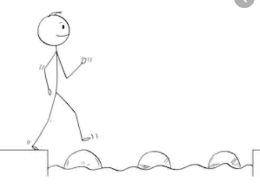 Lesson 1 Steppingstone activityMonday 23rd March 2020
LO: To create expanded noun phrases
Success Criteria: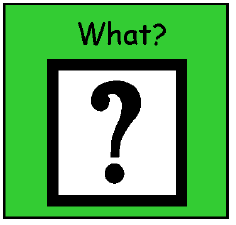 Word bank: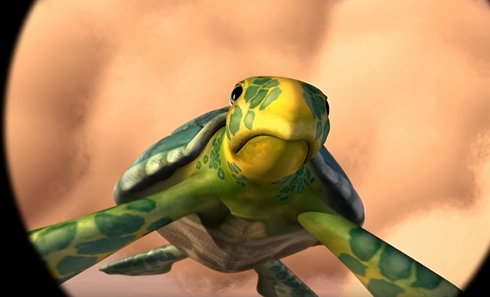 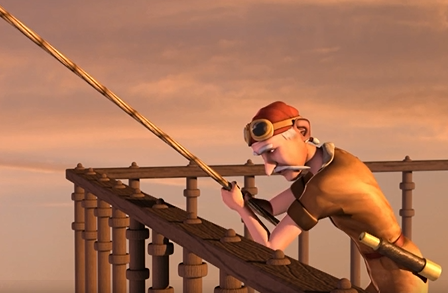 Year 2 Writing  Lesson 1
Monday 23rd March 2020LO: To create descriptive sentencesSuccess Criteria:Challenge: Include adverbs in your writing.Word bank:E.g. The tired, old man stared at the bright green turtle as it gently glided over him.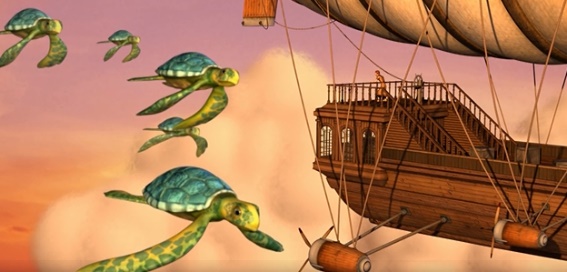 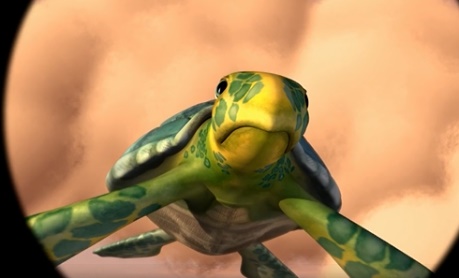 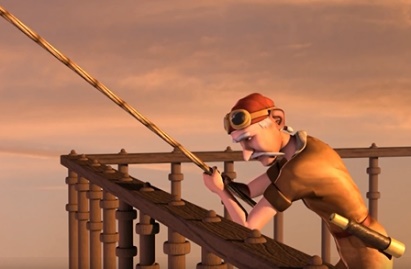 Look at the pictureChoose a nounChoose an adjective to describe the noun (or come up with your own!)AdjectivesNounsbig greenbrownoldredhugeslowman skyturtleboatE.g. The big turtle.Look at the pictureChoose a noun or create your ownChoose one or more adjectives or create your ownChoose a verb or create your ownCreate your sentence. Make sure you read it back to check it makes sense!AdjectivesNounsVerbsAdverbsold, wrinklytired, bored, huge, brightenormous, friendly manskyturtleboatglided, flewlooked, staredthrew, travelledcaught, landedslowlygentlycarefullyquickly